.Intro: 16 countsSection 1KICK BALL STEP, BRUSH FW, BRUSH BW, SHUFFLE BW, ¼ TURN LEFT, STEPSection 2HEEL SWITCHES,  BRUSH FW, BRUSH BW, SHUFFLE BW, WALK BWSection 3WALK FW, SHUFFLE FW, ROCK REC.  ½ SHUFFLE TURN LEFTSection 4HEEL HOOK, ¼ SHUFFLE RIGHT, ½ STEP TURN RIGHT,  COASTER STEPRESTART: WALL 7 ( facing 3 o clock)Section 5¼  LEFTMasters Call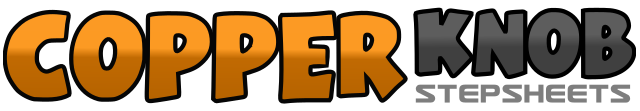 .......Count:34Wall:4Level:High Beginner.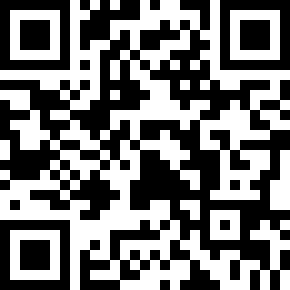 Choreographer:Louise Elfvengren (NOR) - April 2010Louise Elfvengren (NOR) - April 2010Louise Elfvengren (NOR) - April 2010Louise Elfvengren (NOR) - April 2010Louise Elfvengren (NOR) - April 2010.Music:The Master's Call - Don EdwardsThe Master's Call - Don EdwardsThe Master's Call - Don EdwardsThe Master's Call - Don EdwardsThe Master's Call - Don Edwards........1&2Kick right fw, step right next to left, step fw left.3-4Brush right fw, brush right bw.5&6Step right bw, step left beside right, step right bw.7-8Turn ¼ left, step down right beside left.  (9 o clock)1&2Put left heel fw, step left next to right, put right heel fw.&Step right next to left.3-4Brush left fw brush left bw.5&6Step left bw, step right beside left, step left bw.7-8Walk bw right-left1-2Walk fw, right-left3&4Step right fw, step left beside left, step right fw.5-6Rock fw left, recover onto right.7&8Turn ½ left stepping left-right-left.  (3 o clock)1-2Put right heel fw, hook across left3&4Turn ¼ right stepping right fw, step left beside left, step right fw. (6 o clock)5-6Step left fw,  turn ½ right stepping down on right. (12 o clock)7&8Step left bw, step right beside left, step left fw.1-2Step right fw, turn ¼ left step down on left. (9 o clock)